 Attribute Cards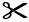 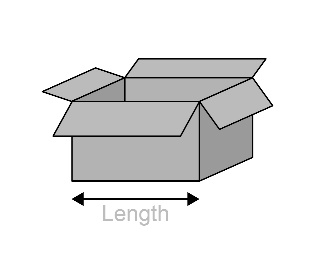 Length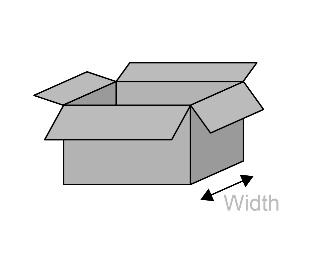 Width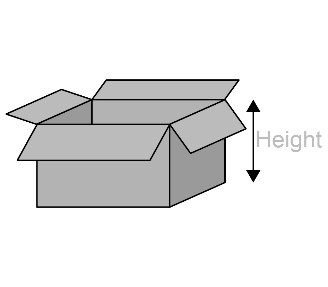 Height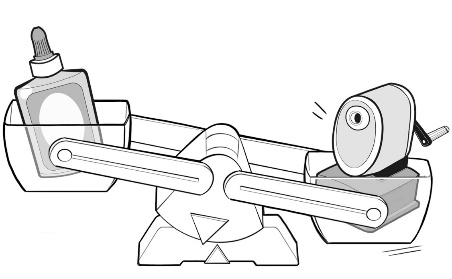 Mass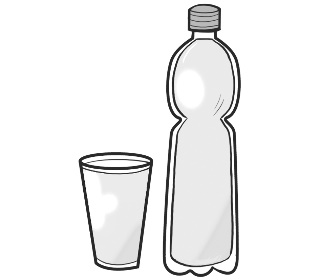 Capacity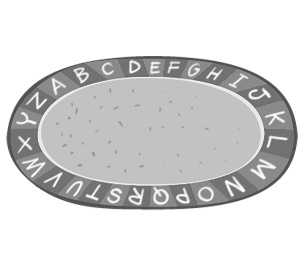 Surface Area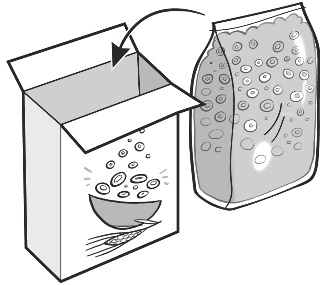 Volume 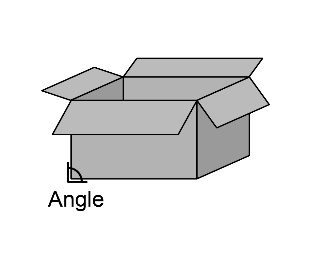 Angle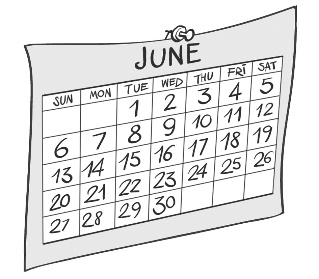 Time 